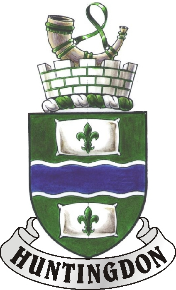 Province de QuébecPUBLIC NOTICEDEPOSIT OF THE PROPERTY ASSESSMENT ROLLYEAR FOR 2024-2025-2026Notice is hereby given that the real estate assessment roll of the Town of Huntingdon for the years 2024-2025-2026 has been deposited at the office of the clerk. Any person may consult it at the Huntingdon Town Hall during regular office hours.ln accordance with Section 74.1 of the Act respecting municipal taxation, notice is also given that any interested party in this regard may file, at any time during the fiscal year during which an event justifying a modification of the roll occurs, an application for review under Division 1, Chapter X of the Act, on the grounds that the assessor did not make an alteration to the roll that he ought to have made pursuant to section 17 4 or 17 4.2 of the Act.To be acceptable, such a request for revision must meet the following conditions : Be filed within the fiscal year during which an event justifying a modification to the roll occurs, according   to the law; Be deposited at the following location or sent by registered mail to: Haut Saint-Laurent MRC10 King Street, Suite 400Huntingdon (Quebec), J0S 1H0 (Tel: 450-264-5411).  Be made on the form provided for this purpose available at the above mentioned address.  Be accompanied by the fee determined in By-law 338-2023 of the Haut Saint-Laurent MRC and applicable to the assessment unit concerned in this request.Given at Huntingdon, this January 9, 2024.Denyse JeanneauGreffière / Municipal Clerk